                                      Конспектинтегрированного занятия в подготовительной к школе группе.Тема:                «Русская матрешка ».МБДОУ ЦРР - детский сад  №5 «Мир детства» г. ТулаВоспитатель: Грязнова О.В.Интеграция образовательных областей: «Познавательное развитие», «Речевое развитие», «Художественно-эстетическое развитие», «Физическое развитие», «Социально-коммуникативное развитие».Цель: приобщать детей к национально-культурным традициям посредством углубления и расширения знаний о матрешке - символе русского народного искусства.Задачи: Образовательные: обобщить и закрепить у детей знания об истории возникновения, видах и особенностях росписи русской деревянной куклы; завершить с детьми изготовление плоскостной игрушки – матрешки, активно и творчески используя в работе ранее усвоенные способы и приемы изображения.Развивающие: обогатить словарный запас детей существительными, обозначающими детали одежды матрешки; активизировать в речи детей существительные и прилагательные с уменьшительно-ласкательными суффиксами. Воспитательные: воспитывать у детей эстетический и художественный вкусы.Методы и приемы: Практические: Творческое задание  «Изготовление плоскостной матрешки детьми». Исполнение частушек детьми. Наглядные: рассматривание иллюстраций с изображением разных видов матрешек: Семеновской, Полхов-Майданской, Сергиево-Посадской, Воронежской;Обследование и рассматривание русских расписных кукол, материала (древесины, из которого они выточены)Словесные: чтение стихотворений о матрешках, беседа.Формы организации: фронтальная, индивидуальная.Материалы и оборудование:Демонстрационный: игрушка матрешка; иллюстрации с изображением разных видов матрешек: Семеновской, Полхов-Майданской, Загорской (Сергиево-Посадской) и Воронежской, образец плоскостной игрушки - матрешки; магазин сувениров;Раздаточный: плоскостной силуэт игрушки - матрешки, краски, кисть, подставка  для кисти, салфетка, баночка с водой.Ход занятия:1. Организационный момент.2. Сообщение темы:Воспитатель: Ребята, у нас с вами есть очень интересная тема для разговора. Говорить сегодня будем мы о сувенирах. Ребята, а что такое сувенир? (Подарок на память, художественное изделие, вещь как память о посещении страны, города.)  Воспитатель: Сувениры бывают разными, но каждый по-своему красив и дорог. Ребята, я предлагаю вам отправиться вместе со мной на экскурсию в магазин сувениров и посмотреть, какие сувениры там продаются.3. Сюрпризный момент:Воспитатель: Какой красивый магазин! Ребята, какие игрушки здесь продаются? (Ответы детей)1-йребенок:   (Соня)Вот пять кукол деревянных,Круглолицых и румяных,В разноцветных сарафанах,На столе у нас живут –Всех матрешками зовут.2 ребенок: (Даша К.)Ах, матрешка-сувенирВ расписных сапожкахПрогремела на весь мирРусская матрешка.Мастер выточил ееИз куска березыДо чего ж она румянаЩеки, словно розы.3 ребенок: (Ксюша)Хоть матрешки небольшие, Они очень славные! Все цветами расписные, А одна – заглавная. 4-й ребенок: (Никита К.)Эти куклы все с сюрпризом… Посмотрите-ка, внутриУ матрешек-невеличекЖивут младшие сестрички. 4. Беседа «История возникновения матрешек»:Воспитатель: Матрешка - удивительная игрушка! (Показ матрешки).-Матрешка является символом России, но своей красотой она покорила весь мир. Туристы увозят с собой домой матрешек как память о нашей стране-Из какого материала ее изготавливают?- Ребята, вы хотите узнать, как в России появилась матрешка? -Матрешке немногим более ста лет. Самый любимый и известный во всем мире русский сувенир, милая, веселая куколка, прячущая в себе своих сестриц. С давних пор на Руси любили ярко раскрашенные, выточенные из дерева яйца - «писанки», которые составляли целые «семейства». Их дарили друг другу на праздники. (Показ иллюстрации)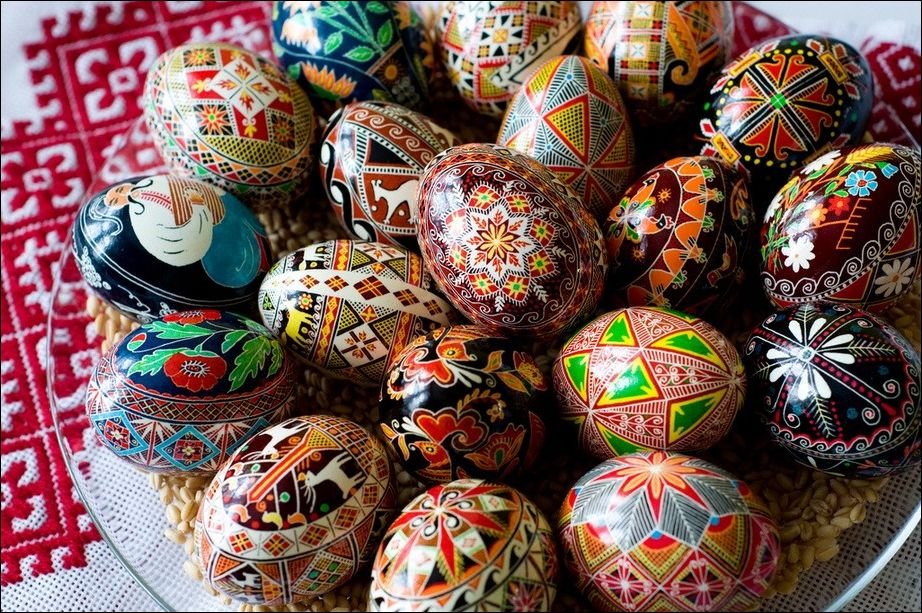 Что-то подобное было и в Японии – игрушка из дерева, изображавшая грузного человека по имени Дарума. Это неваляшка, похожая на яйцо. Даруму продают в Японии с недорисованными глазами. Дети, загадав желание, рисуют ему один глаз, а второй обещают нарисовать, когда Дарума желание исполнит. (Показ иллюстрации) 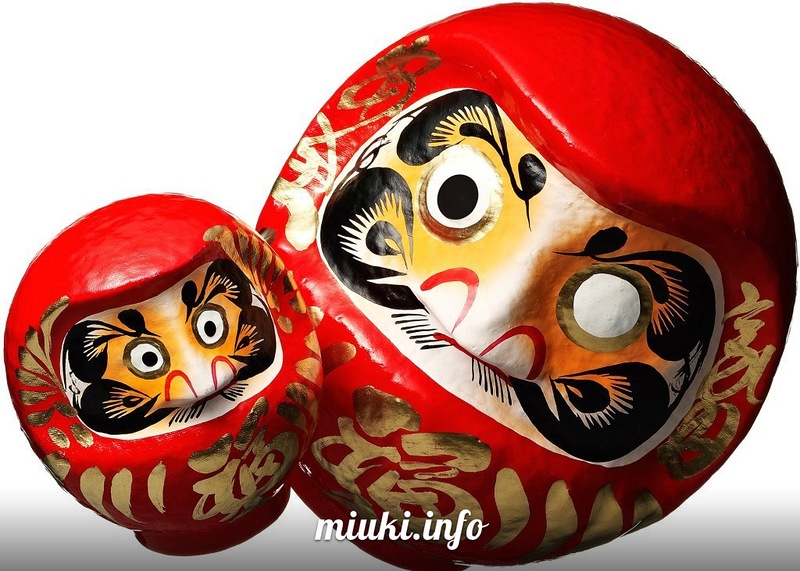 Появление русской матрешки связывают с Елизаветой Григорьевной Мамонтовой, женой богатого промышленника. Она содержала магазин игрушек и была хозяйкой столярно-резничной мастерской. Ей пришла в голову идея соединить японскую и русскую игрушки и сделать игрушку-человечка, но в облике молодой крестьянской девушки.Когда в московской игрушечной мастерской художник Сергей Малютин показал эскиз круглолицей краснощекой девушки в цветастом платке, сарафане и переднике, с петухом под мышкой, кто-то воскликнул: «Типичная Матрена!» Так ее и окрестили. (Показ иллюстрации)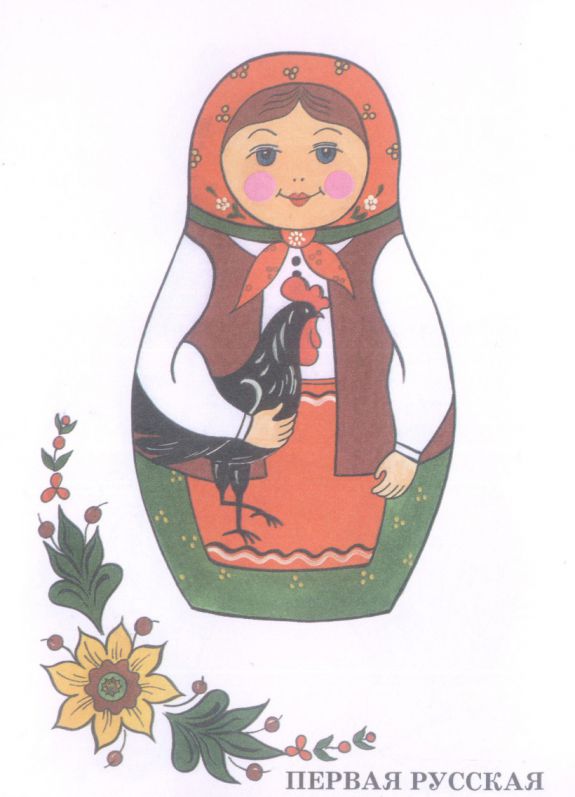 Выточил ее мастер Василий Звездочкин, игрушечник из Сергиева Посада. Внутри матрешки – одна за другой – было еще семь куколок.Прелестная, лукавая матрешка в расписном крестьянском сарафане, полушалке и переднике была так очаровательна, что сразу стала русским сувениром.5. Исполнение частушек детьми:Воспитатель: Сегодня в нашем магазине «Матрешечка» мы празднуем День рождения русского сувенира – матрешки. Дети дарят вам в подарок частушки о матрешках. 1. Дуйте в дудки, бейте в ложки –    В гости к нам пришли матрешки.     Ложки деревянные,     Матрешечки румяные. 2. Шли подружки по дорожке    Было их немножечко:    Две Матрены, три Матрешки     И одна Матрешечка. 3. Пыль клубится по дорожке –    Едут с ярмарки матрешки    На баранах, на быках,     Все с баранками в руках. 4. Ах, матрешки, ах матрешки    Раз, два, три, четыре, пять…    Все упали на пол с полки,    Я устала вас считать.5. Собирала я матрешек,     Помещала их в одну…     Как они все поместились,     Я сама и не пойму…6. Ах, матрешки, вы, матрешки     Ротик улыбается…     Что вы нравитесь всем детям,      Никто не сомневается…6. Беседа «Виды и особенности росписи матрешек»:Воспитатель: В матрешке отображается образ русской женщины. (Показ иллюстрации).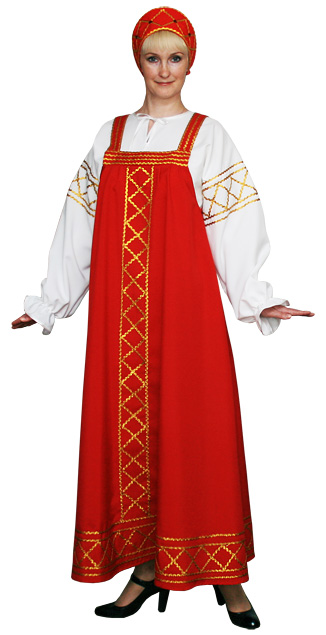 Она одета в национальный русский костюм: рубаху – очень длинную кофту, платок, длинный сарафан, поэтому у матрешки ног не видно, иногда на сарафан одевали фартук. В разных местностях были свои особенности костюма, отсюда и разные названия матрешек. Наиболее распространенные Сергиево-Посадская, Полхов-Майданская, Семеновская, Воронежская матрешки.Сергиево-Посадская матрешка. 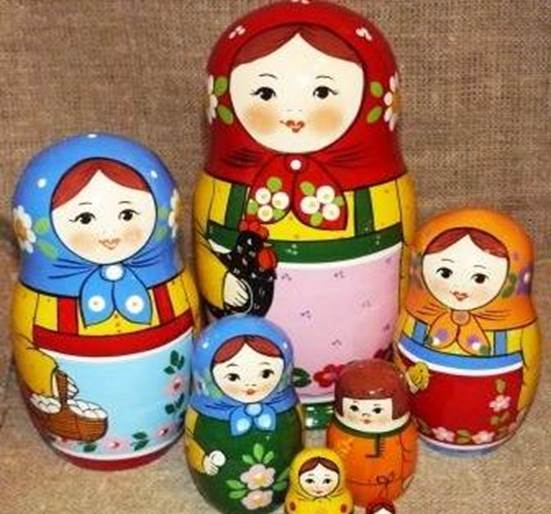 Вот  Загорская матрешкаВсех на свете краше! Ей  художниками данЯркий русский сарафан. Знаменит платочек, ой,Разноцветною каймой. В городе Сергиеве Посаде Московской области есть центр по изготовлению матрешек, отсюда и название матрешки - Сергиево-Посадская, или Загорская по названию близлежащего села Загорск. Матрешки из Сергиева Посада имеют приземистую форму, “верх” плавно переходит в утолщающую нижнюю часть. Эти матрешки всегда в сарафанах, рубахи – с вышивкой. Платки матрешек украшает роспись. Фартук рисуют не всегда. Расписывают матрешек яркими гуашевыми красками, покрывают лаком. Часто в руках у матрешки какой-либо предмет - корзинка, хлеб-соль, букет цветов, самовар и прочее. Семеновская матрешка. 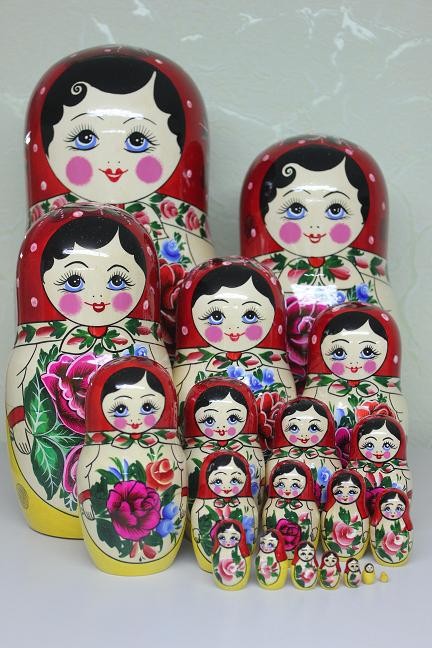 Из города СеменоваОна в гости к вам пришла, Букет цветов садовыхВ подарок принесла. Город Семенов Нижегородской области, как и Сергиев Посад, считается одним из основных центров по росписи матрешек. Матрешки из Семенова имеют большую стройность, “верх” резко переходит в утолщенный “низ”. При росписи матрешек мастера используют три цвета – красный, желтый и синий. Основой композиции в росписи семеновской матрешки считается фартук, на котором изображен пышный букет цветов, который несколько ассиметричен, смещен вправо. Расписывают семеновских матрешек анилиновыми красками, затем лакируют. Семеновская матрешка отличается своей вместительностью – в нее вкладывают до 15-18 кукол. Именно в Семенове была выточена самая большая 72-местная матрешка, высота которой была 1 метр, а диаметр 0, 5 метра. Полхов-Майданская матрешка. 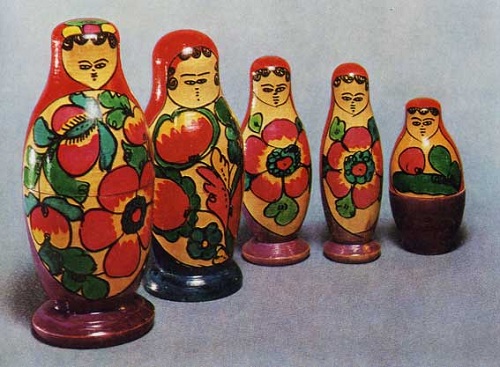 Вот  матрешка из Майдана. Может стать звездой экрана. Украшен ее наряд цветамиС сияющими лепесткамиИ ягодами разными:Спелыми и красными. Форма Полхов-Майданской матрешки более вытянутая. У этих матрешек нет платка с завязанными концами, сарафана и фартука. Вместо этого – условный овал на двухцветном поле. На голове полушалок с цветами. При росписи матрешек чаще используют малиново-красный, зеленый, черный цвета. Воронежская матрешка. 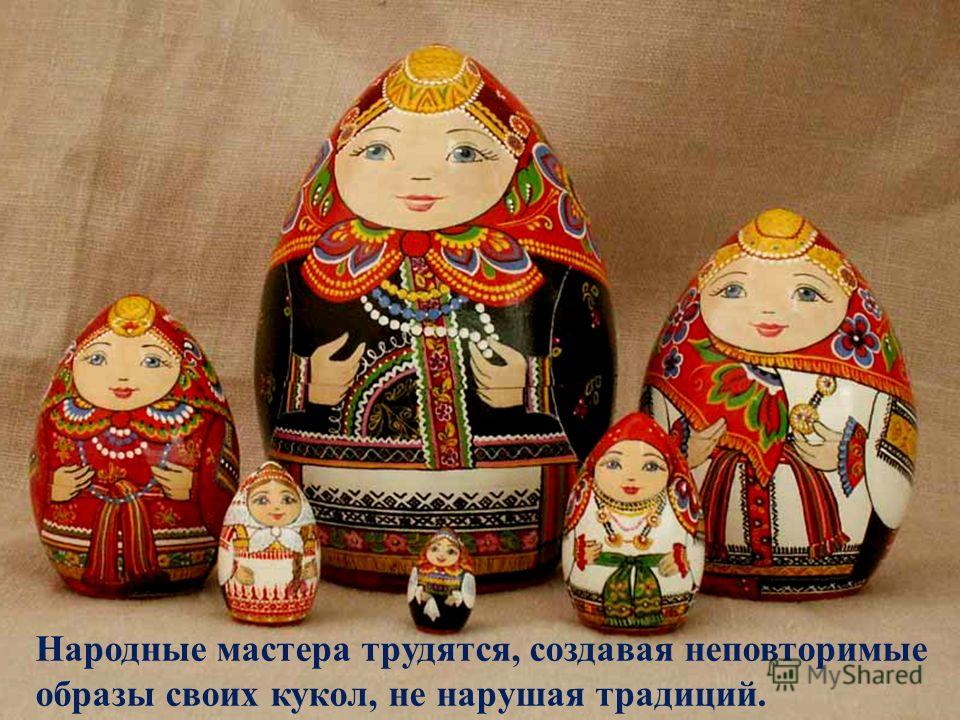 Рубаха, черная понева, Яркий ситцевый платок. «Это кукла из Воронежа! »Смело скажет нам знаток. Воронежская кукла появилась в конце 60 годов прошлого века. «Мамой воронежской матрешки» стала Елена Матвеева. Мастерскую она вместе с мужем Владиславом организовала в квартире, прямо на кухне. По форме матрешка напоминает пасхальное яйцо, что символизирует жизнь, бесконечность рода человеческого. Яйцеобразная форма получилась случайно: однажды она увидела бракованную матрешку слишком округлую по форме и вверху немного с сучком. На голове яркий ситцевый платок с цветами. Белая рубаха с вышивкой, часто ромбом, который символизирует солнце. Черная понева (юбка) с красными линиями, образующими клетки, – символизирует чернозем и земельные наделы. В костюме присутствует три цвета – белый, черный и красный. Воспитатель: Ох, и русские матрешки, Хороши – не рассказать! Очень любят с ними детиВ нашем садике играть. 7. Физкультминутка «Матрешки»:Хлопают в ладошки
Дружные матрешки. (Хлопают в ладоши)
На ногах сапожки, (Руки на пояс, поочередно выставляют ногу на пятку вперед)
Топают матрешки. (Топают ногами)
Влево, вправо наклонись, (Наклоны телом влево – вправо)
Всем знакомым поклонись. (Наклоны головой влево – вправо)
Девчонки озорные,
Матрешки расписные.
В сарафанах ваших пестрых (Руки к плечам, повороты туловища направо – налево)
Вы похожи словно сестры.
Ладушки, ладушки,
Веселые матрешки. (Хлопают в ладоши)8. Организация продуктивной деятельности:Воспитатель: Давайте пройдем в мастерскую. Именно в мастерских художники украшают свои сувениры росписью. Посмотрите, мастера оставили свои работы незаконченными. Ребята, давайте поможем мастерам закончить работу над сувенирами. Будьте аккуратны и помните, что в любом деле лучшие помощники – тишина и терпение. А сейчас, мастера, За работу всем пора. Мастера, скорей за дело –Украшай матрешек смело. 9. Самостоятельная деятельность детей:(Дети украшают матрешек узорами). 10. Подведение итогов:Итогом работы является выставка рисунков, на которых изображены матрешки.Воспитатель: Ребята, вам понравилось расписывать матрешек? (Ответы детей). Ребята, что интересного вы узнали о матрешке? (Ответы детей). Сувениром какой страны является матрешка? (Ответы детей).Литература:«Русская матрешка» Т.Я.Шпикалова, изд. «Малыш», Москва, 1979г.«Сестрицы матрешки» Н.Д.Тужилина.Сайты:  maam.ru, nsportal.ru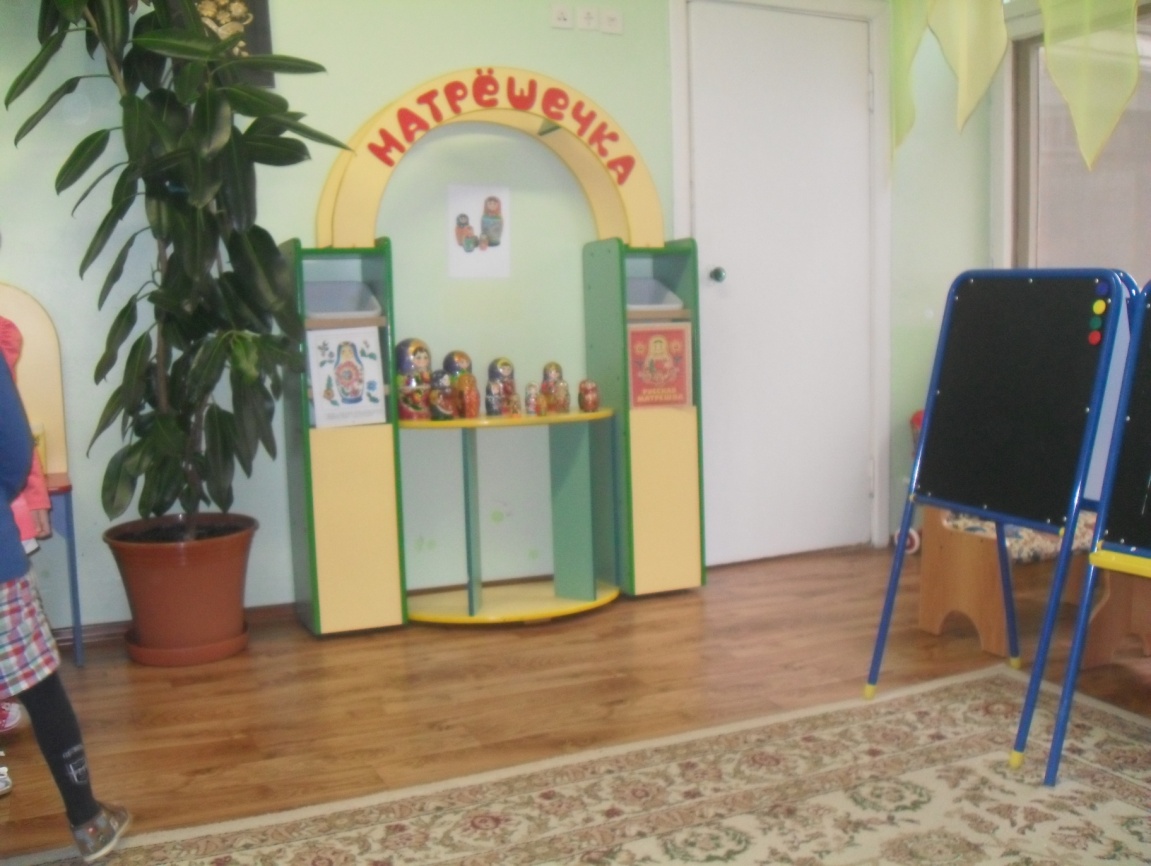 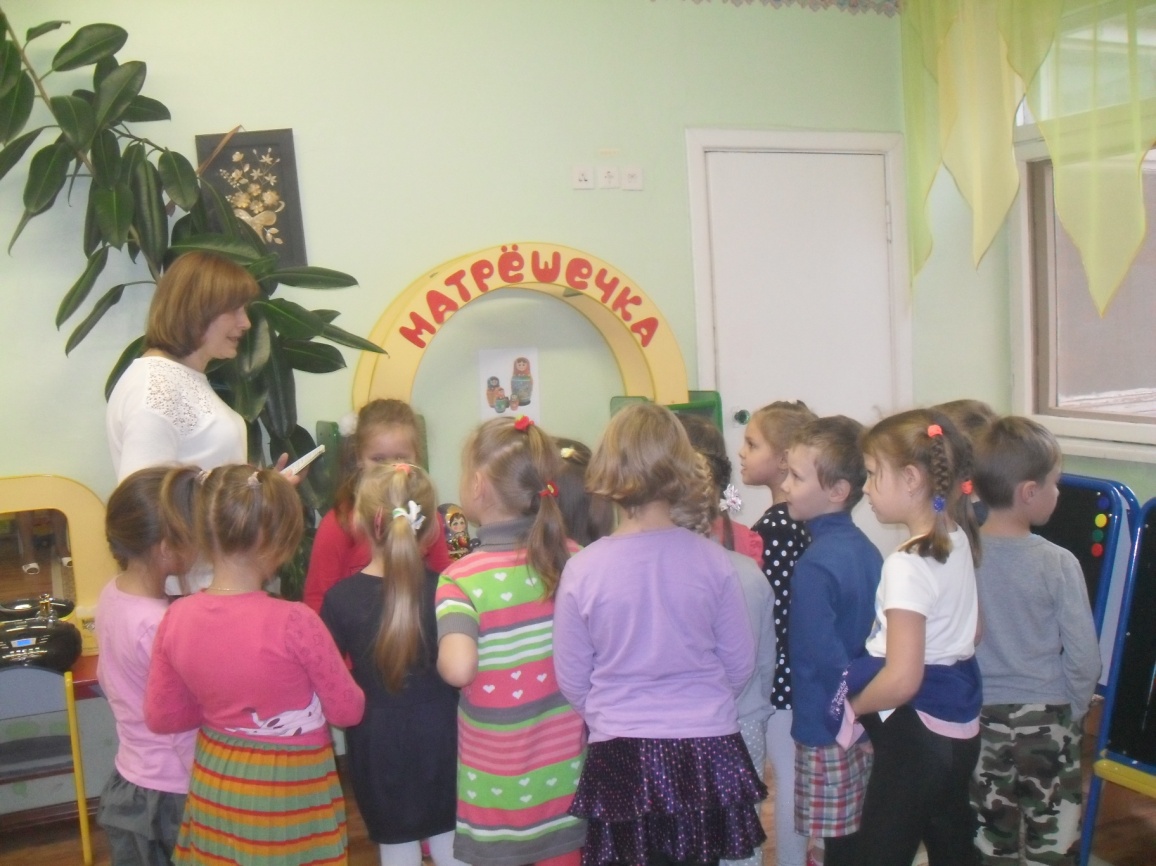 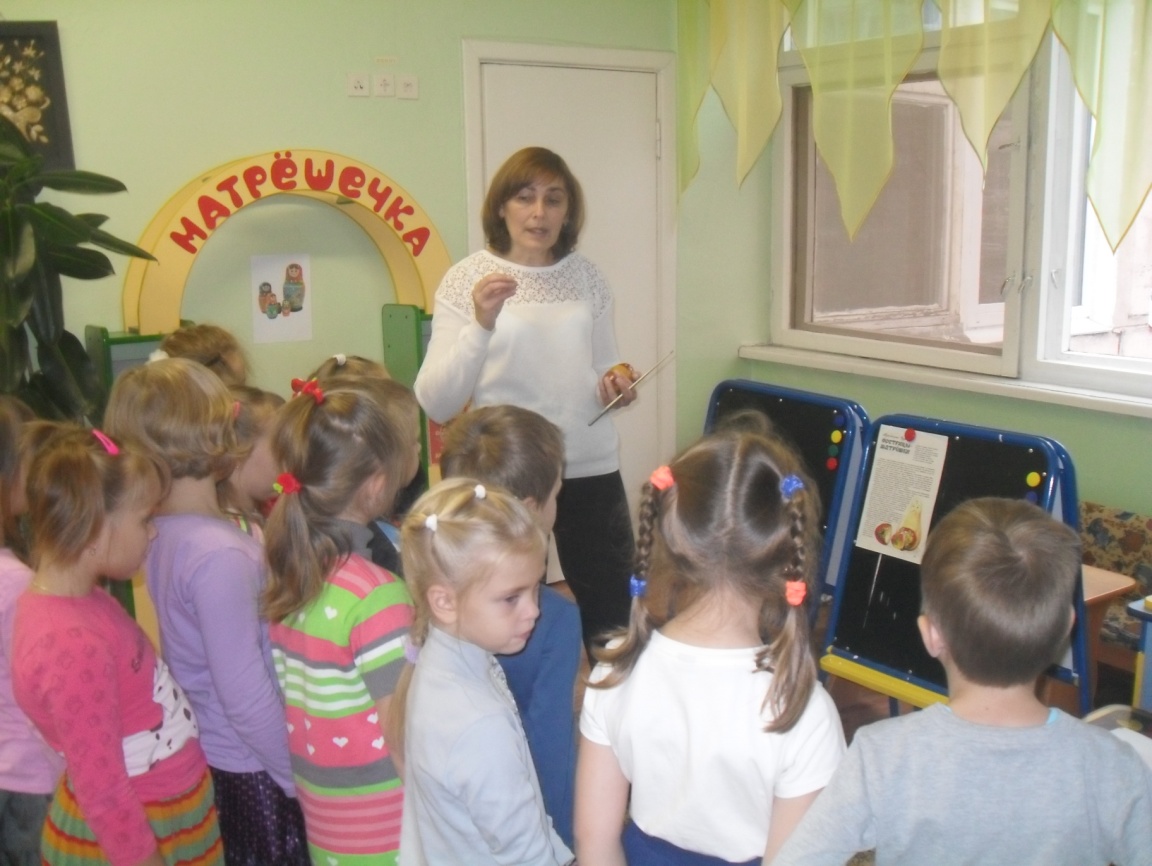 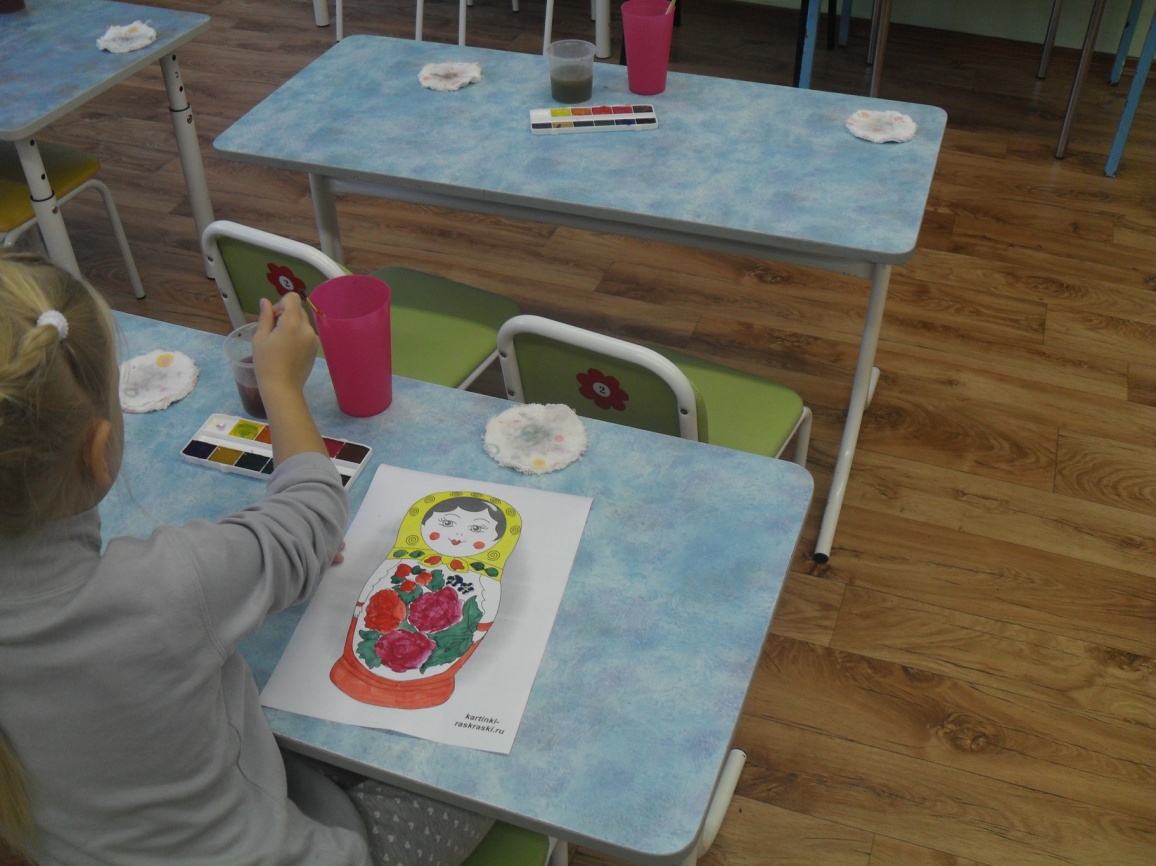 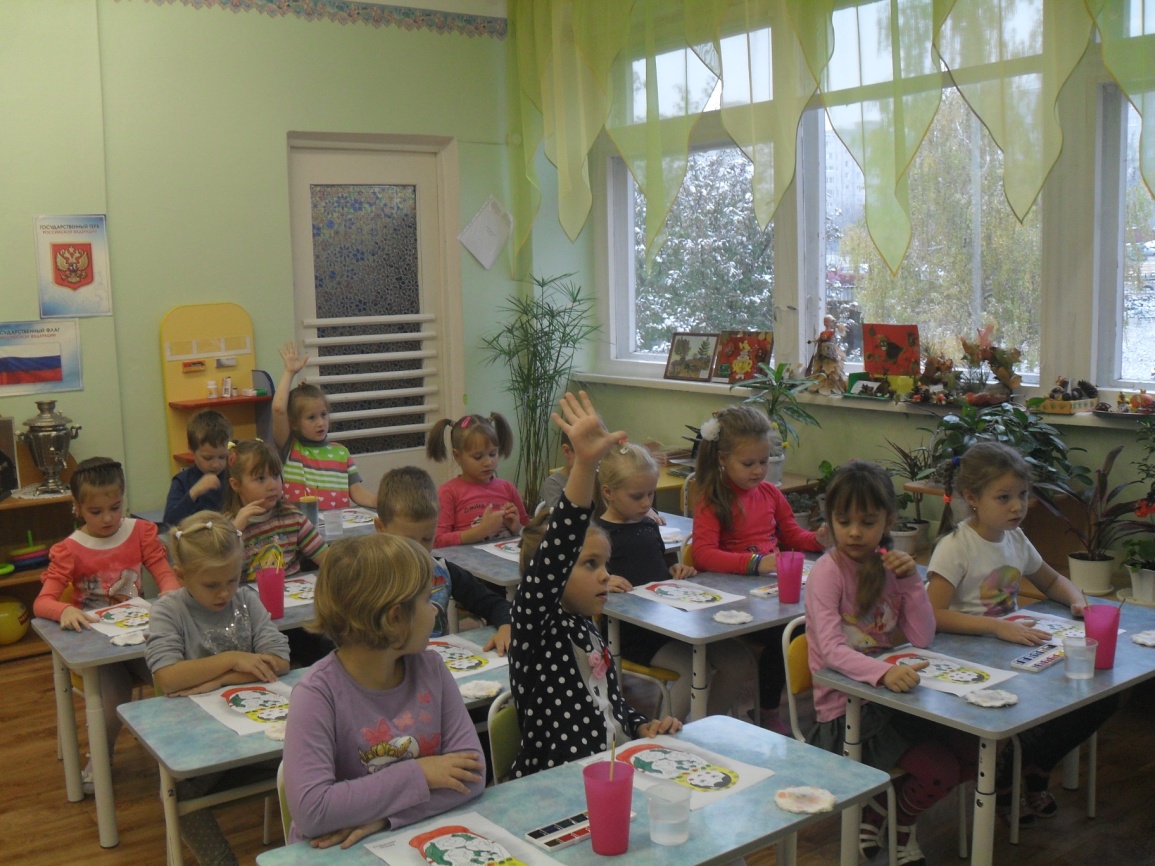 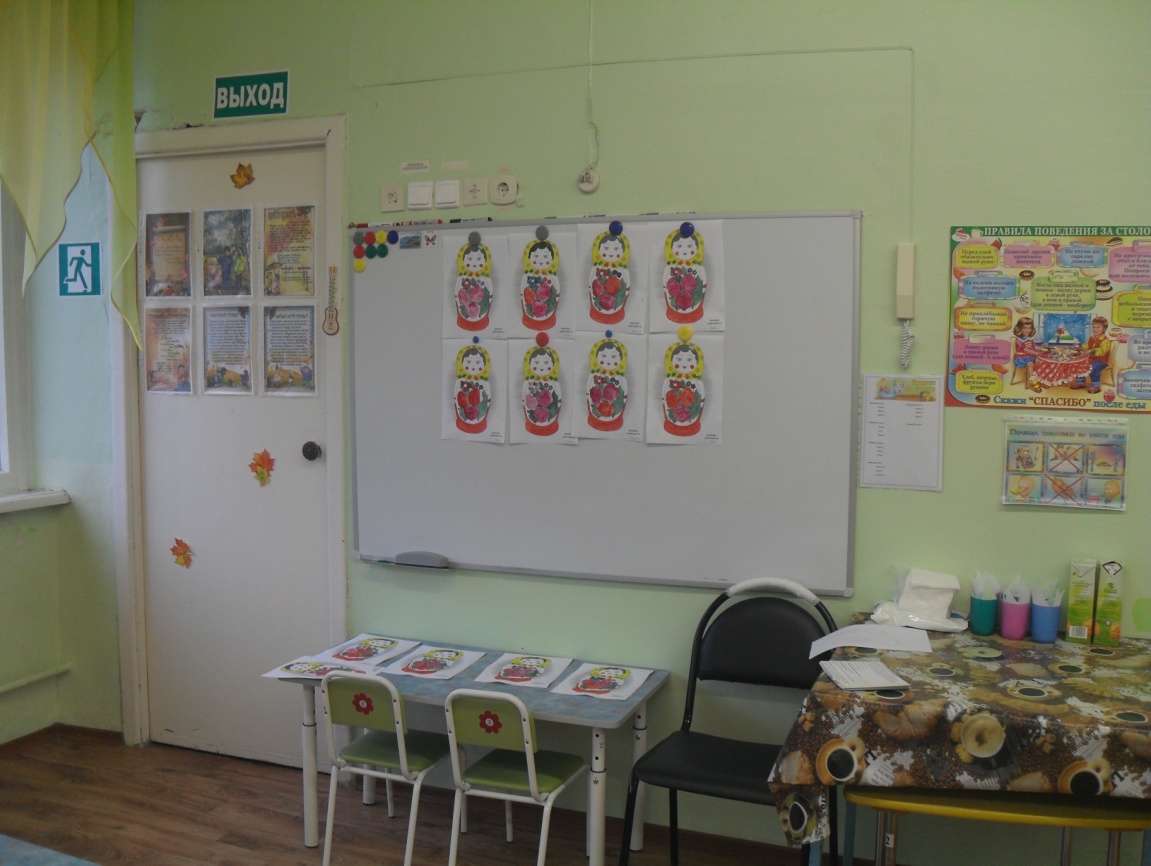 